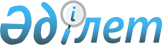 Об утверждении Правил поступления и использования безнадзорных животных, поступивших в коммунальную собственностьПостановление акимата города Приозерск Карагандинской области от 6 мая 2014 года № 18/1. Зарегистрировано Департаментом юстиции Карагандинской области 9 июня 2014 года № 2656

      В соответствии со статьей 246 Гражданского кодекса Республики Казахстан от 27 декабря 1994 года, подпунктом 22) статьи 18 и со статьей 31 Закона Республики Казахстан от 1 марта 2011 года "О государственном имуществе", подпунктом 2) пункта 1 статьи 31 Закона Республики Казахстан от 23 января 2001 года "О местном государственном управлении и самоуправлении в Республике Казахстан", распоряжением Премьер-Министра Республики Казахстан от 18 апреля 2011 года № 49-р "О мерах по реализации Закона Республики Казахстан от 1 марта 2011 года "О государственном имуществе", постановлением Правительства Республики Казахстан от 26 июля 2002 года № 833 "Некоторые вопросы учета, хранения, оценки и дальнейшего использования имущества, обращенного (подлежащего обращению) в собственность государства по отдельным основаниям", акимат города Приозерск ПОСТАНОВЛЯЕТ:



      1. Утвердить прилагаемые Правила поступления и использования безнадзорных животных, поступивших в коммунальную собственность.



      2. Контроль за исполнением настоящего постановления возложить на заместителя акима города Саденова Д.Ш.



      3. Настоящее постановление вступает в силу по истечении десяти календарных дней после дня его первого официального опубликования.      Аким города                                К. Камзин

Утверждены постановлением

акимата города Приозерск

от 6 мая 2014 года

№ 18/1 

Правила поступления и использования безнадзорных животных,

поступивших в коммунальную собственность 

1. Общие положения

      1. Настоящие правила разработаны в соответствии с Гражданским кодексом Республики Казахстан от 27 декабря 1994 года, Законами Республики Казахстан от 1 марта 2011 года "О государственном имуществе", от 23 января 2001 года "О местном государственном управлении и самоуправлении в Республике Казахстан", распоряжением Премьер-Министра Республики Казахстан от 18 апреля 2011 года № 49-р "О мерах по реализации Закона Республики Казахстан от 1 марта 2011 года "О государственном имуществе", постановлением Правительства Республики Казахстан от 26 июля 2002 года № 833 "Некоторые вопросы учета, хранения, оценки и дальнейшего использования имущества, обращенного (подлежащего обращению) в собственность государства по отдельным основаниям" и определяют порядок поступления и использования безнадзорных животных, поступивших в коммунальную собственность.



      2. При отказе лица, у которого находились на содержании и в пользовании безнадзорные животные, от приобретения в собственность содержавшихся у него безнадзорных животных они поступают в городскую коммунальную собственность и используются в соответствии с настоящими правилами. 

2. Порядок поступления безнадзорных животных в городскую коммунальную собственность

      3. Поступление безнадзорных животных в городскую коммунальную собственность осуществляется на основании акта приема-передачи. В акте приема-передачи в обязательном порядке должны быть указаны вид, пол, масть, возраст безнадзорных животных, поступающих в городскую коммунальную собственность. Акт приема-передачи составляется при участии лица, передающего безнадзорных животных, ответственных сотрудников государственного учреждения "Отдел сельского хозяйства и ветеринарии города Приозерск" (далее - отдел ветеринарии) и государственного учреждения "Отдел экономики и финансов города Приозерск" (далее - отдел экономики и финансов). Акт приема-передачи утверждается руководителем отдела экономики и финансов.



      4. Принятие на баланс производится после осуществления оценки безнадзорных животных на основании акта приема-передачи. 

3. Порядок использования животных, поступивших в городскую коммунальную собственность

      5. Безнадзорные животные, поступившие в городскую коммунальную собственность, используются одним из следующих способов:



      1) безвозмездная передача на баланс государственных юридических лиц;



      2) продажа через аукцион.



      6. В случае явки прежнего собственника безнадзорных животных после их перехода в городскую коммунальную собственность прежний собственник вправе при наличии обстоятельств, свидетельствующих о сохранении к нему привязанности со стороны этих безнадзорных животных или жестоком либо ином ненадлежащем обращении с ними нового собственника, требовать их возврата ему на условиях, определяемых по соглашению с местным исполнительным органом, а при недостижении согласия - в судебном порядке.



      7. Возврат безнадзорных животных осуществляется после возмещения прежним собственником расходов в доход местного бюджета, связанных с их содержанием.



      8. В случае, если безнадзорные животные проданы до поступления заявления об их возврате от прежнего собственника, выручка от продажи безнадзорных животных или их стоимость возмещается за счет средств местного бюджета прежнему собственнику. При этом вычитывается объем финансовых средств, связанных с содержанием безнадзорных животных.



      9. Возврат безнадзорных животных или возмещение стоимости оформляется договором, заключаемым между прежним собственником и отделом экономики и финансов.
					© 2012. РГП на ПХВ «Институт законодательства и правовой информации Республики Казахстан» Министерства юстиции Республики Казахстан
				